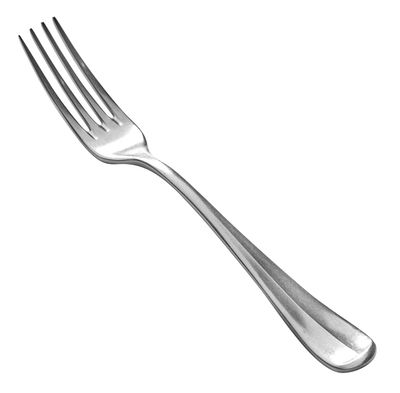 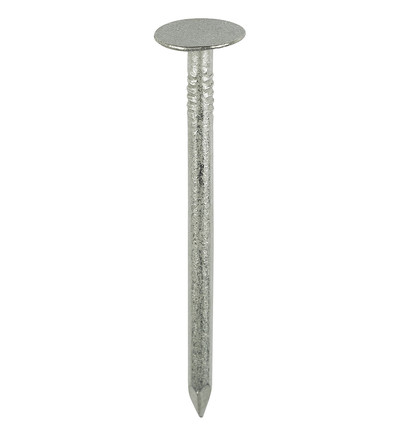 fourchetteclou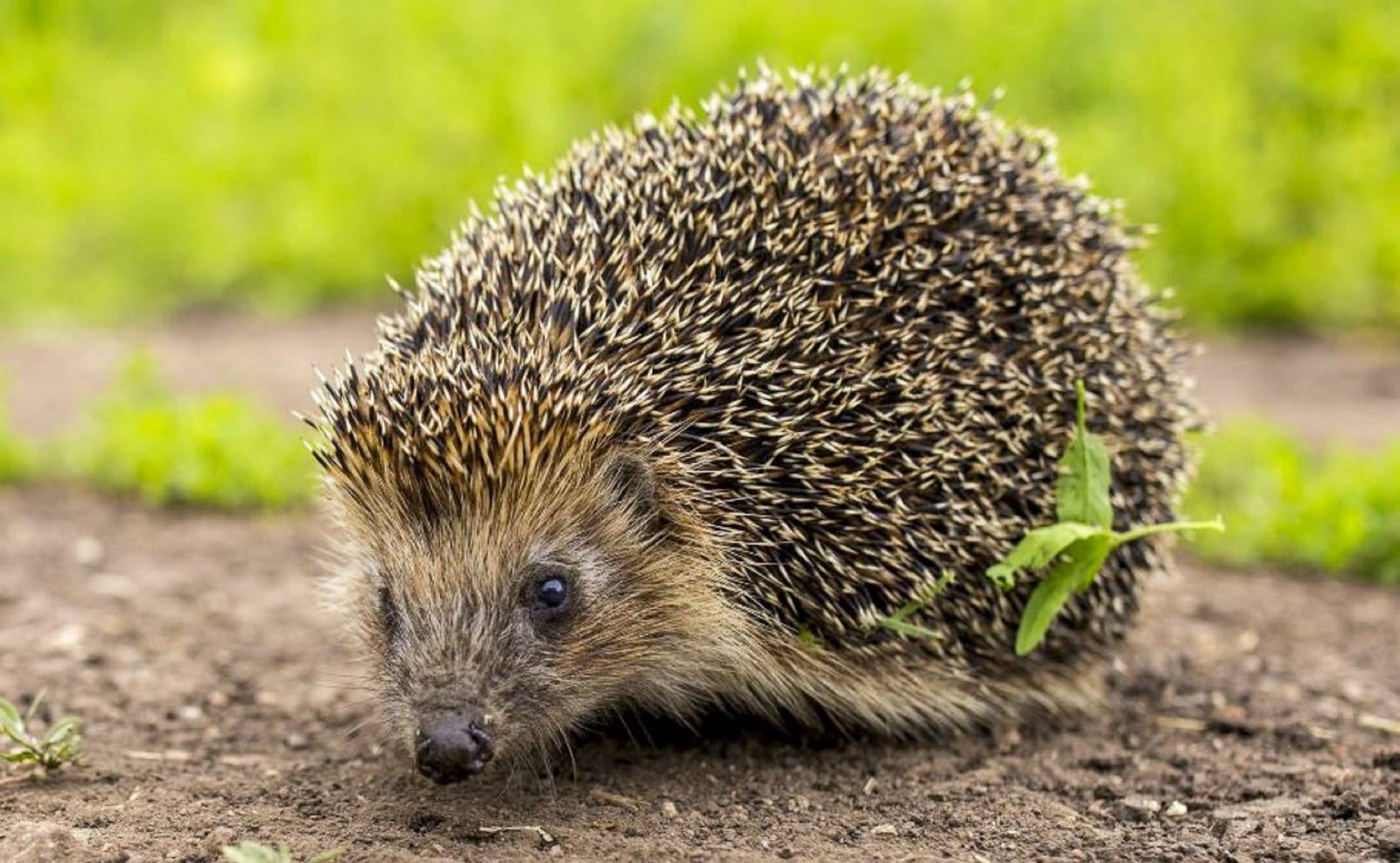 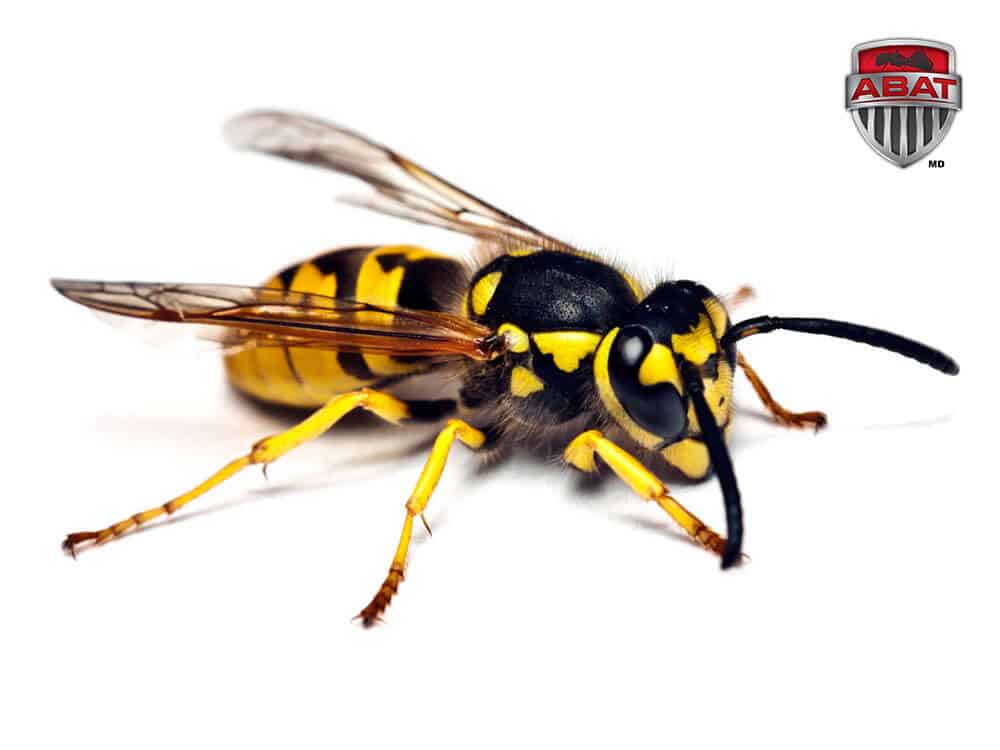 hérissonguêpe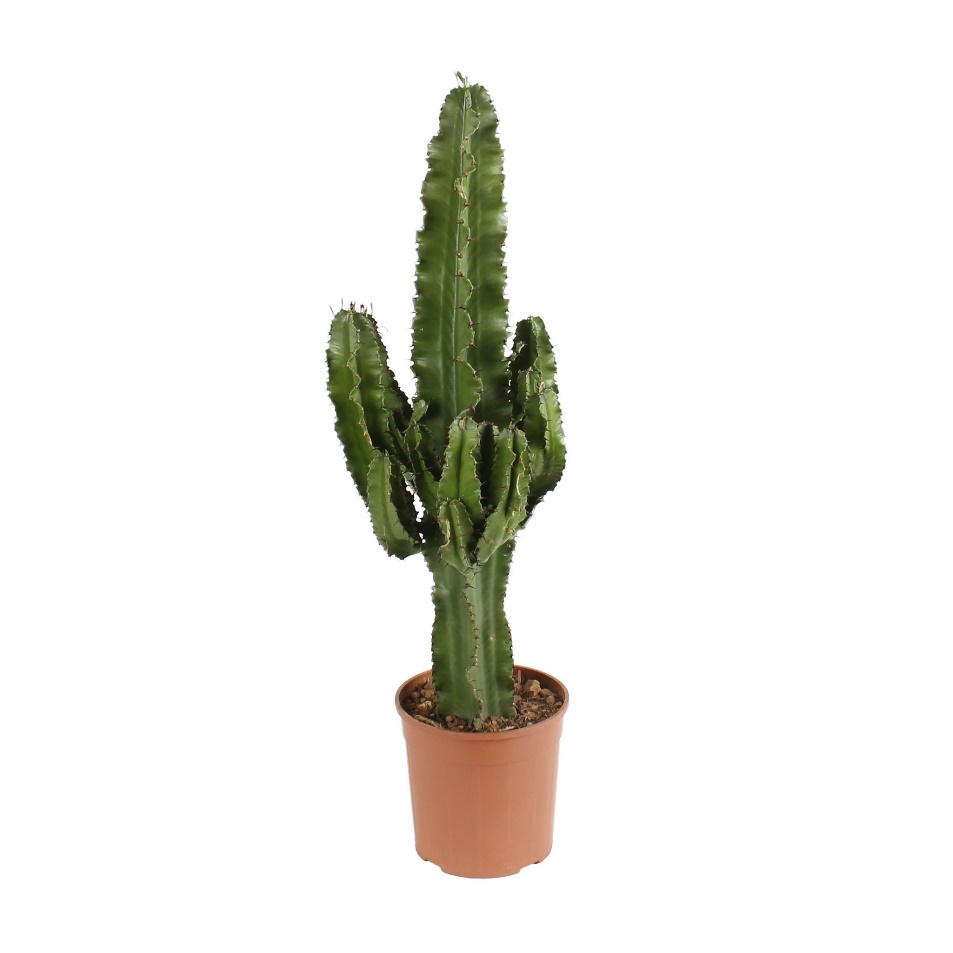 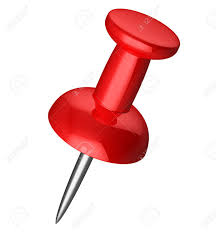 cactuspunaise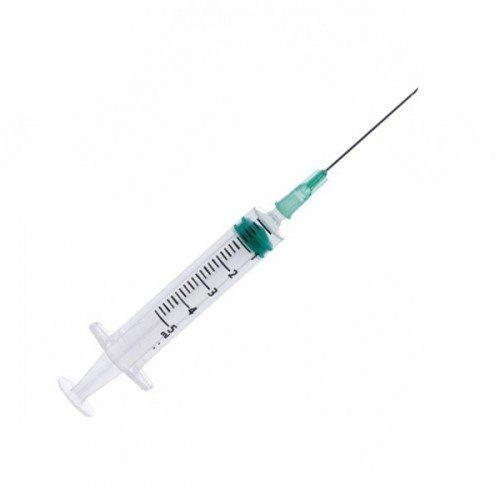 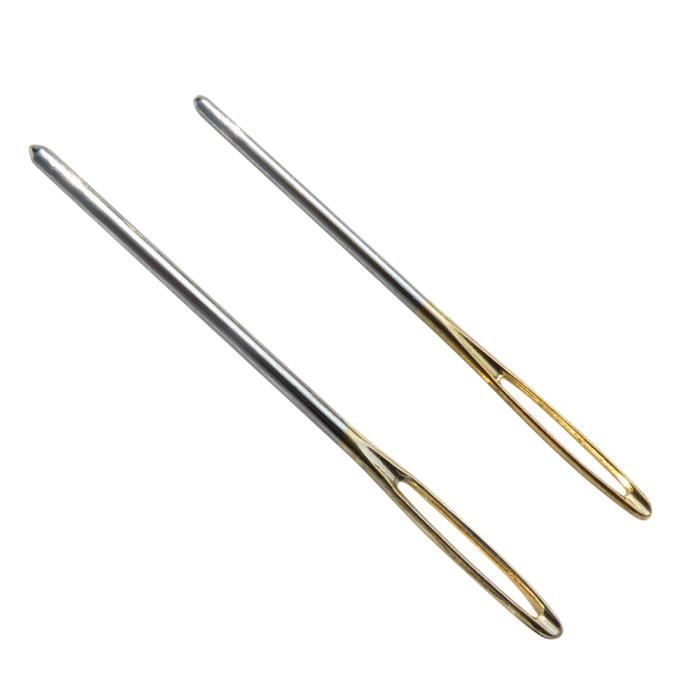 seringueaiguille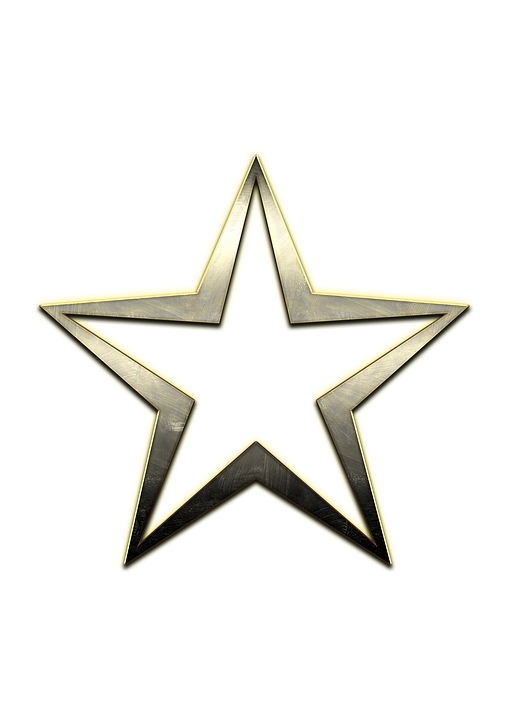 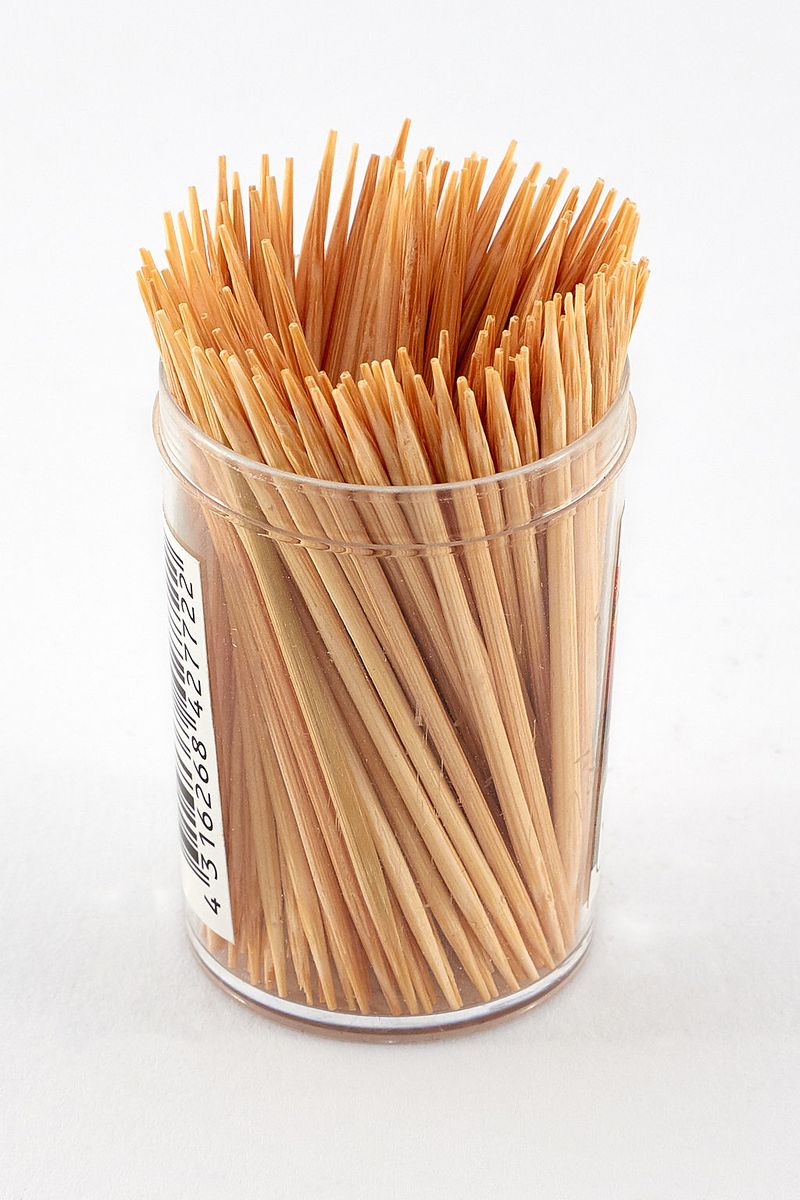 étoilecure-dent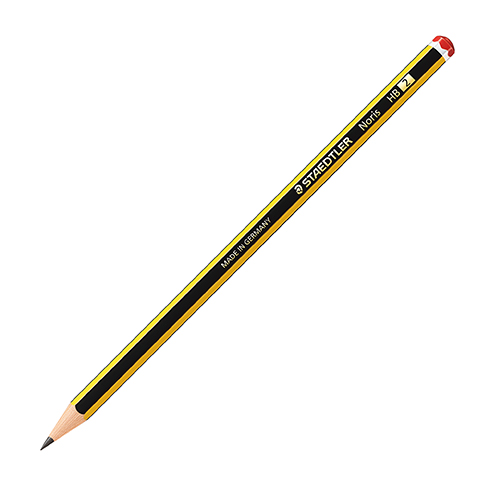 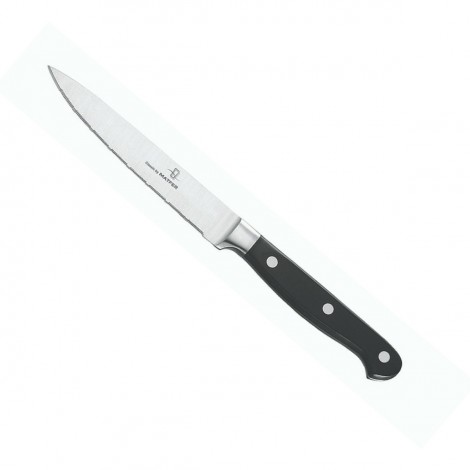 crayoncouteau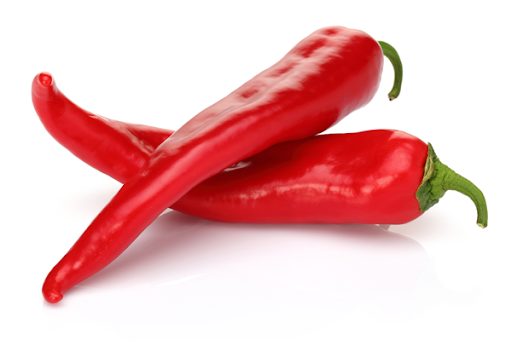 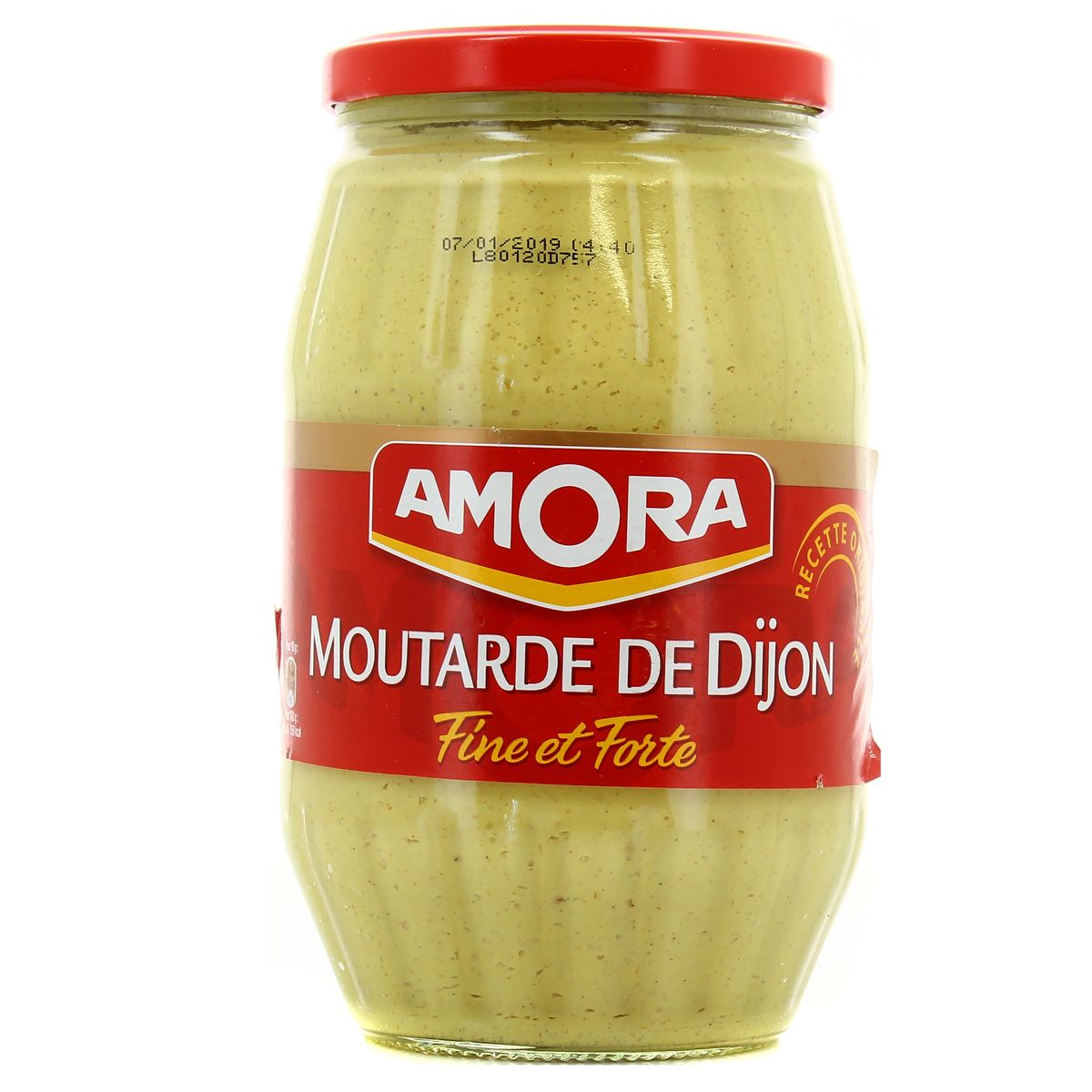 pimentmoutarde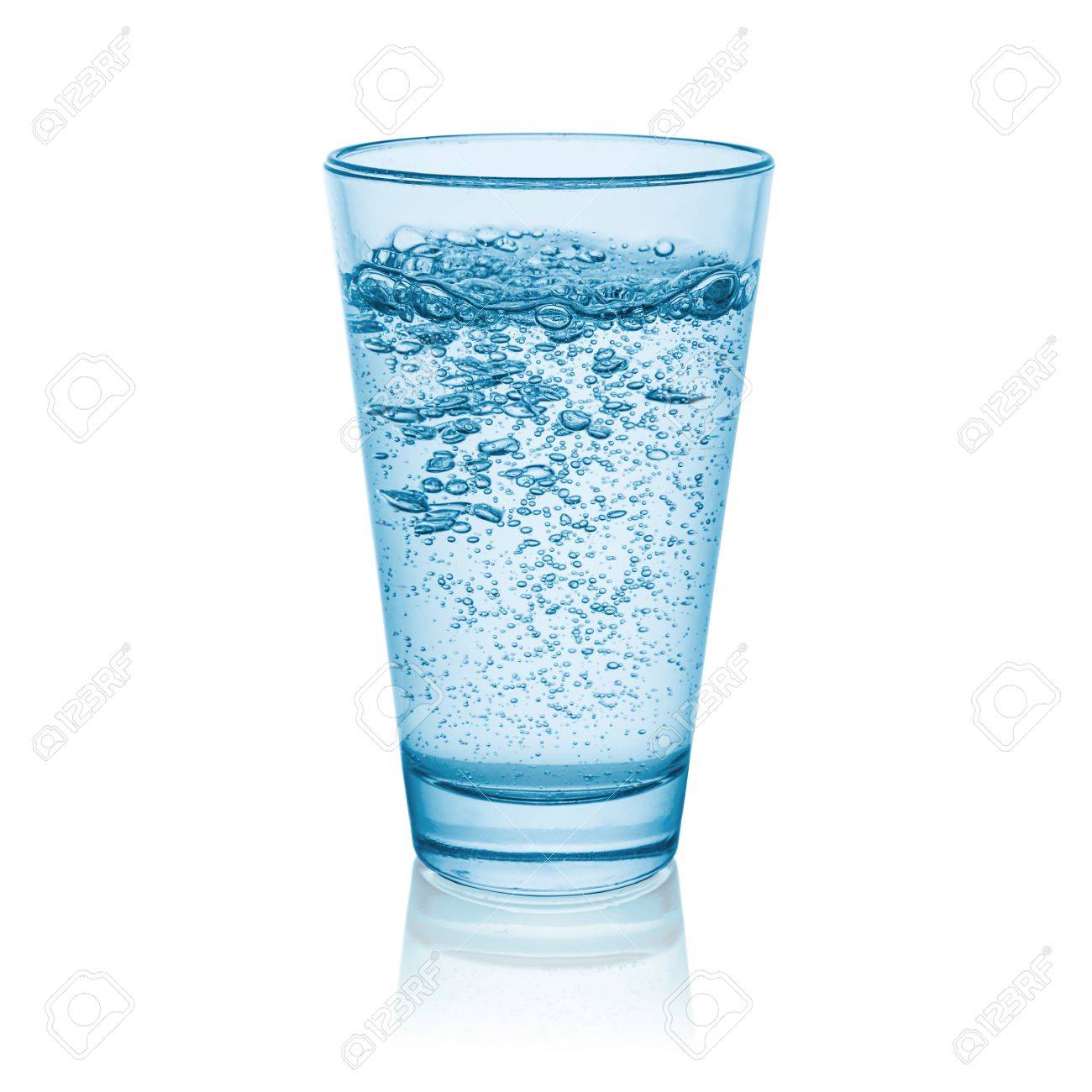 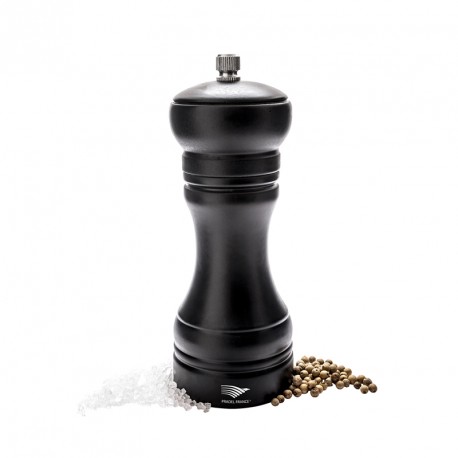 eau gazeusepoivreça pique